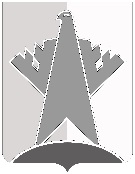 ПРЕДСЕДАТЕЛЬ ДУМЫ СУРГУТСКОГО РАЙОНАХанты-Мансийского автономного округа - ЮгрыПОСТАНОВЛЕНИЕ«09» апреля 2021 года		                                                                                            № 53        г. Сургут Внести в постановление председателя Думы Сургутского района 
от 17 марта 2021 года № 40 «О созыве очередного тридцать пятого заседания Думы Сургутского района» следующее изменение:пункт 1 изложить в следующей редакции:«1. Провести 16 апреля 2021 года очередное тридцать пятое заседание Думы Сургутского района в 1100 часов, совместные заседания депутатских комиссий 14 апреля 2021 года в 1100 часов. Место проведения совместного заседания депутатских комиссий: зал заседаний, расположенный по адресу: г. Сургут, ул. Энгельса, д. 10, каб. 219.Заседание Думы Сургутского района будет проводиться в зале заседаний и через систему видео-конференц-связи.».Председатель Думы Сургутского района                                                                               А.П. СименякО внесении изменения в постановление председателя Думы Сургутского района от 17 марта 2021 года № 40 «О созыве очередного тридцать пятого заседания Думы Сургутского района»